MINISTERUL MEDIULUI, APELOR ȘI PĂDURILOR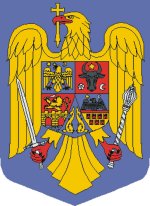 O R D I NNr. ………...../……………….pentru aprobarea metodologiei de constituire şi gestionare a garanţiei financiare pentru producătorii de echipamente electrice şi electronice şi pentru organizaţiile colective, precum şi cu privire la utilizarea acesteia de către Administraţia Fondului pentru MediuLuând în considerare Referatul de aprobare al Administraţiei Fondului pentru Mediu   nr........../..................privind metodologia de constituire și gestionare a garanției financiare pentru producătorii de echipamente electrice și electronice și pentru organizațiile colective, precum și utilizarea acesteia de către Administrația Fondului pentru Mediu, În temeiul prevederilor art. 121 alin. (3) din Ordonanța de urgență a Guvernului nr. 196/2005 privind Fondul pentru mediu, aprobată cu modificări şi completări prin Legea nr. 105/2006, cu modificările şi completările ulterioare, al art. 57 alin. (1), (4) și (5) din Ordonanța de urgență a Guvernului nr. 57/2019 privind Codul administrativ, cu modificările și completările ulterioare, precum și al art. 13 alin. (4) din Hotărârea Guvernului nr. 43/2020 privind organizarea și funcționarea Ministerului Mediului, Apelor şi Pădurilor, cu modificările și completările ulterioare,ministrul mediului, apelor și pădurilor emite prezentulORDIN:Art. 1. Se aprobă metodologia de constituire și gestionare a garanției financiare pentru producătorii de echipamente electrice și electronice și pentru organizațiile colective, precum și cu privire la utilizarea acesteia de către Administrația Fondului pentru Mediu, denumită în continuare metodologia, prevăzută în anexa care face parte integrantă din prezentul ordin.Art. 2. (1) Pentru anul 2023, valoarea unitară de gestionare de referință pentru calculul garanției financiare este valoarea medie a costurilor de gestionare transmise de către organizațiile colective pentru anul 2022, pentru fiecare categorie de echipamente electrice și electronice, cuprinsă în anexa nr. 6 la metodologie. (2) În termen de 30 de zile de la intrarea în vigoare a prezentului ordin, organizațiile colective sunt obligate să transmită la Administrația Fondului pentru Mediu, costurile unitare de gestionare corespunzătoare anului 2022, pentru fiecare categorie de echipamente electrice și electronice, cuprinsă în anexa nr. 6 la metodologie.(3) În termen de 45 de zile de la intrarea în vigoare a prezentului ordin, Administrația Fondului pentru Mediu are obligația să stabilească și să publice pe propria pagină de internet, valoarea unitară de gestionare de referință a deșeurilor de echipamente electrice și electronice corespunzătoare anului 2023, potrivit modelului tabelar prevăzut în anexa nr. 1 la metodologie.(4) În termen de 60 de zile de la intrarea în vigoare a prezentului ordin, producătorii înregistrați și/sau aflați în procedură de înregistrare/actualizare a numărului de înregistrare care, la data intrării în vigoare a prezentului ordin, nu au încheiat contract de transfer de responsabilitate cu niciuna dintre organizațiile colective autorizate, au obligația de a constitui garanția financiară potrivit art. 29 alin. (1) din Ordonanța de urgență a Guvernului nr. 5/2015 privind deşeurile de echipamente electrice şi electronice, cu modificările și completările ulterioare și de a transmite la Agenția Națională pentru Protecția Mediului și Administrația Fondului pentru Mediu dovada constituirii acesteia.Art. 3. Administrația Fondului pentru Mediu și Agenția Națională pentru Protecția Mediului vor duce la îndeplinire prevederile prezentului ordin.Art. 4. La data intrării în vigoare a prezentului ordin, se abrogă ordinul ministrului mediului și pădurilor nr. 1441/2011 privind stabilirea metodologiei de constituire şi gestionare a garanţiei financiare pentru producătorii de echipamente electrice şi electronice, publicat în Monitorul Oficial al României, Partea I, nr. 379 din 31 mai 2011.Art. 5.  Prezentul ordin se publică în Monitorul Oficial al României, Partea I.MINISTRUL MEDIULUI, APELOR ȘI PĂDURILORBarna TÁNCZOSAvizat:Secretar de Stat							 Róbert-Eugen SZÉP       	                                                       Secretar General 			                                               Corvin NEDELCU                                                Agenția Națională pentru Protecția Mediului									Președinte								Lóránd-Árpád FÜLÖPSecretar General Adjunct		Mihaiela FRĂSINEANU	Secretar General Adjunct					Teodor DULCEAȚĂ 					    Direcția Generală Resurse Umane, Juridică și Relația cu Parlamentul Director   GeneralCristina DUMITRESCUDirecția Generală Deșeuri și Situri Contaminate  Director  General 							Cosmin Dorin TEODORU	           Administraţia Fondului pentru Mediu	       Preşedinte					Laurențiu – Adrian NECULAESCU		        ANEXĂMetodologia de constituire și gestionare a garanției financiare pentru producătorii de echipamente electrice și electronice și pentru organizațiile colectiveCAPITOLUL I - Dispoziţii generaleArt. 1. În vederea introducerii pe piață a echipamentelor electrice și electronice, denumite în continuare EEE, producătorul definit potrivit lit. g) din anexa nr. 5 a Ordonanței de urgență a Guvernului nr. 5/2015 privind deșeurile de echipamente electrice și electronice, cu modificările și completările ulterioare, este obligat să depună o garanție financiară care acoperă costurile de finanțare a operațiunilor privind colectarea, tratarea, reciclarea, valorificarea și eliminarea nepoluantă a tuturor deșeurile de echipamente electrice și electronice, denumite în continuare DEEE, provenite de la EEE introduse pe piața națională.CAPITOLUL II - Producătorii care îşi îndeplinesc în mod individual obligaţiile, prevăzuți la art. 25 alin. (6) lit. a) din Ordonanța de urgență a Guvernului nr. 5/2015, cu modificările și completările ulterioareArt. 2. (1) Pentru înregistrarea în Registrul producătorilor de echipamente electrice și electronice întocmit potrivit prevederilor art. 38 alin. (1) din Ordonanța de urgență a Guvernului nr. 5/2015, cu modificările și completările ulterioare, producătorii care îşi îndeplinesc în mod individual obligaţiile, prevăzuți la art. 25 alin. (6) lit. a) din Ordonanța de urgență a Guvernului nr. 5/2015, cu modificările și completările ulterioare, denumiți, în continuare, producători individuali, constituie garanția financiară valabilă pe durata de garantare stabilită pentru cantitatea de EEE estimată a fi introdusă pe piața națională până la finalul anului calendaristic în una din formele de garanție financiară prevăzute la art. 29 alin. (2) lit. a) din Ordonanța de urgență a Guvernului nr. 5/2015, cu modificările și completările ulterioare și au obligația de a transmite Administrației Fondului pentru Mediu, denumită în continuare AFM și Agenției Naționale pentru Protecția Mediului, denumită în continuare ANPM, dovada constituirii acesteia.(2) La data începerii exercițiului financiar anual, dar nu mai târziu de 15  martie a fiecărui an, producătorii de EEE sunt obligați să constituie/actualizeze garanția financiară și să transmită dovada constituirii/actualizării acesteia la AFM, cu precizarea calculului detaliat a garanției financiare pentru fiecare an din cadrul perioadei de garantare și pentru fiecare categorie de EEE din anexa nr. 6 la prezenta metodologie. (3) Modalitatea de calcul a garanției financiare pentru producătorii de EEE se realizează ca sumă a garanției pentru fiecare echipament utilizând formula de calcul prevăzută în anexa nr. 2 la prezenta metodologie.(4) Producătorii sunt obligați să asigure existența garanției financiare pe întreaga perioadă de garantare corespunzătoare unei anumite categorii de EEE, pentru fiecare EEE introdus pe piață.(5) La stabilirea și declararea perioadei de garantare producătorul ține cont de definiția prevăzută la lit. ț) din anexa nr. 5 la Ordonanța de urgență a Guvernului nr. 5/2015, cu modificările și completările ulterioare.(6) La sfârșitul perioadei de garantare pentru fiecare categorie de EEE pusă pe piață, producătorul trebuie să dovedească că și-a îndeplinit obligațiile de finanțare a operațiunilor de colectare, tratare, reciclare, valorificare și eliminare pentru întreaga cantitate de DEEE corespunzătoare EEE puse pe piață.(7) DEEE provenite de la produsele introduse pe piața națională de către producători, pentru care au fost îndeplinite obligațiile de finanțare a operațiunilor de colectare, tratare, reciclare, valorificare și eliminare, se includ în calcul la actualizarea anuală a garanției sau după caz, producătorii solicită AFM decizia de eliberare a garanției financiare constituite potrivit alin. (1),  utilizând formularul de la anexa nr. 3 la prezenta metodologie, însoțit de declarația pe proprie răspundere privind îndeplinirea obligațiilor de finanțare, de situația centralizatoare privind EEE introduse pe piață și DEEE gestionate, precum și de toate raportările anuale transmise și înregistrate la  ANPM. (8) La solicitarea eliberării garanției financiare, sau după caz, la sfârșitul perioadei de garantare sau la încetarea activității, fiecare producător are obligația să dețină și să pună la dispoziția organelor de control abilitate, la cerere, documente care să demonstreze îndeplinirea obligațiilor menționate la art. 28 alin (1) din Ordonanța de urgență a Guvernului nr. 5/2015, cu modificările și completările ulterioare, ca de exemplu facturi, avize de expediție, contracte încheiate cu operatorii economici autorizați să desfășoare activități de colectare și/sau tratare/reciclare/valorificare/eliminare nepoluantă a DEEE.(9) În cazul încetării activității, producătorul  este obligat să  transmită la AFM dovada radierii din Registrul producătorilor de EEE și să raporteze numărul și cantitatea de EEE introduse pe piața națională și rămase negestionate la data încetării activității și să declare pe proprie răspundere corectitudinea datelor raportate.(10) În termen de 45 de zile lucrătoare de la primirea solicitării deciziei de eliberare a garanției financiare, sau după caz, la sfârșitul perioadei de garantare sau la încetarea activității producătorului, AFM constată, pe baza documentelor justificative și a raportărilor anuale, ȋndeplinirea obligațiilor de finanțare a colectării, tratării, reciclării, valorificării și eliminării nepoluante a DEEE și emite decizia de eliberare a garanției financiare, iar ȋn caz de neȋndeplinire emite decizia de executare a garanției constituite, corespunzătoare numărului de EEE pentru care producătorul nu și-a îndeplinit obligațiile.(11) AFM, în baza deciziei transmise potrivit alin. (10), ȋn caz de neȋndeplinire, execută garanția financiară constituită, corespunzătoare numărului de EEE pentru care producătorul nu și-a îndeplinit obligațiile.(12) AFM execută garanția financiară constituită de către producătorul individual după cum urmează:în cazul în care producătorul ȋși ȋncetează activitatea ȋnainte de terminarea perioadei de garantare, pentru produsele introduse pe piața națională și rămase negestionate, pentru care a constituit garanția;în cazul în care producătorul, la sfârșitul perioadei de garantare, nu ȋși îndeplinește obligația de finanțare a colectării, tratării, reciclării, valorificării și eliminării nepoluante a deșeurilor provenite de la echipamentele electrice și electronice introduse pe piața națională, pentru produsele introduse pe piața națională pentru care a constituit garanția și rămase negestionate pentru fiecare categorie de DEEE;în cazul în care producătorul își încetează activitatea și nu își îndeplinește obligația de raportare prevăzută la alin.(9);în cazul în care producătorul nu a actualizat sau nu a prelungit, după caz, valabilitatea garanției financiare. (13)	În cazul în care AFM constată că, garanția constituită este diferită de valoarea reală a garanției calculate pentru cantitatea de EEE introdusă pe piața națională, AFM solicită completarea sumei garantate sau, după caz, decide deblocarea diferenței de garanție.Art. 3. Producătorii sunt obligați, până la data de 25 ianuarie a fiecărui an, să raporteze AFM, perioada de garantare stabilită pentru fiecare categorie de EEE.Capitolul III - Organizațiile colectiveArt. 4. (1) De la data începerii exercițiului financiar anual, dar nu mai târziu de 31 martie ale fiecărui an, organizațiile colective sunt obligate să constituie și să depună garanția financiară prevăzută la art. 30 alin. (1) din  Ordonanța de urgență a Guvernului nr. 5/2015, cu modificările și completările ulterioare, valabilă pe perioada de garantare stabilită și să transmită la AFM, dovada constituirii acestei garanții.(2) Valoarea garanției financiare prevăzută la art. 30 alin. (1) din  Ordonanța de urgență a Guvernului nr. 5/2015, cu modificările și completările ulterioare, se calculează de către fiecare organizație colectivă, pentru cantitățile de EEE introduse pe piața națională de producătorii de EEE care au aderat la organizația colectivă, a căror activitate a încetat, fiind radiați din Registrul producătorilor de EEE și care nu au fost gestionate până la data încetării contractului.(3) La stabilirea și declararea perioadei de garantare producătorul și organizațiile colective țin cont de definiția prevăzută la lit. ț) din anexa nr. 5 a Ordonanței de urgență a Guvernului nr. 5/2015, cu modificările și completările ulterioare.(4) Modalitatea de calcul a garanției prevăzută la alin. (1) se realizează ca sumă a garanției pentru fiecare echipament, utilizând formula de calcul prevăzută la punctul 1 din anexa nr. 4 la prezenta metodologie.(5) Dacă pentru DEEE provenite de la produsele introduse pe piața națională de către producătorii care au aderat la organizația colectivă care și-au încetat activitatea, au fost îndeplinite obligațiile de finanțare a operațiunilor de colectare, tratare, reciclare, valorificare și eliminare, organizațiile colective solicită AFM decizia de eliberare a garanției financiare stabilite potrivit alin. (1), utilizând formularul prevăzut în anexa nr. 5 la prezenta metodologie, însoțit de toate raportările anuale transmise și înregistrate la ANPM, pentru fiecare producător în parte.Art. 5. (1) Organizațiile colective sunt obligate pentru cantitățile de EEE introduse pe piața națională de producătorii de EEE care au aderat la organizația colectivă  și care nu mai dețin contract cu aceasta, indiferent de cauza încetării acestora, să constituie în maxim 10 zile de la data încetării contractului, o garanție pentru atingerea tuturor obiectivelor prevăzute în Ordonanța de urgență a Guvernului nr. 5/2015, cu modificările și completările ulterioare, asumate de Organizația colectivă pentru toate cantitățile finanțate de producător conform contractului dintre părți  și care nu au fost gestionate până la data încetării contractului, corectate cu rata ROBOR la an, la dispoziţia AFM.(2) Prevederile alin.(1) se aplică inclusiv în cazul încetării activității organizației colective indiferent de cauză.  (3) Valoarea garanției financiare prevăzută la alin. (1) se calculează de către fiecare organizație colectivă și se realizează ca sumă a garanției pentru fiecare echipament utilizând formula de calcul prevăzută la punctul 2 din anexa nr. 4 la prezenta metodologie. (4) Dovada  constituirii garanției prevăzută la alin (1) și modul de calcul a acesteia se transmite la AFM și producătorului/producătorilor, în maxim 15 zile de la data încetării contractului. (5) AFM  verifică suma necesară constituirii garanției de către organizația colectivă și după caz, solicită completarea acesteia de către  organizația colectivă și/sau  producător. (6) Dacă pentru DEEE provenite de la produsele introduse pe piața națională de către producătorii care au aderat la organizația colectivă și nu mai sunt sub contract cu aceasta, au fost îndeplinite obligațiile de finanțare a operațiunilor de colectare, tratare, reciclare, valorificare și eliminare, organizațiile colective solicită pentru acestea AFM decizia de eliberare a garanției financiare stabilite potrivit alin. (1), utilizând formularul prevăzut în anexa nr. 5 la prezenta metodologie.Art.6. (1) În cazul ȋn care organizația colectivă ȋși ȋncetează activitatea ȋn mod voluntar, sau intră ȋn insolvență, aceasta este obligată să comunice la AFM situația sa juridică, moment ȋn care AFM execută garanția constituită potrivit art. 4 alin. (1) și art.5 alin. (1).(2) În cazul ȋn care unei organizații colective i se anulează licența de operare potrivit art. 25 alin. (7) din Ordonanța de urgență a Guvernului nr. 5/2015, cu modificările și completările ulterioare, Comisia de evaluare şi autorizare constituită în baza acestor prevederi este obligată să comunice acest lucru AFM, moment ȋn care AFM execută garanția constituită potrivit art. 4 alin. (1) și art. 5 alin. (1). (3) În cazul în care organizația colectivă nu a actualizat sau nu a prelungit, după caz,  valabilitatea garanției financiare, AFM execută garanția constituită potrivit art. 4 alin. (1) și art. 5 alin. (1).Art.7. (1) Organizațiile colective sunt obligate să transmită anual AFM, până la 25 ianuarie a fiecărui an, lista actualizată a producătorilor de EEE, pentru care au preluat responsabilitățile privind gestionarea DEEE, costurile unitare de gestionare corespunzătoare anului anterior, precum și perioadele de garantare pentru fiecare categorie de EEE potrivit anexei nr. 2 la Ordonanța de urgență a Guvernului nr. 5/2015, cu modificările și completările ulterioare, la data când EEE respective sunt introduse pe piața națională.(2) Organizațiile colective sunt obligate să țină evidența ȋndeplinirii obligațiilor pentru fiecare producător de EEE pentru care a preluat responsabilitatea.(3) Organizațiile colective sunt obligate să transmită AFM până la 20 martie a fiecărui an, cantitatea de EEE, număr de unități și tone introduse pe piață în anul precedent, pentru fiecare producător, cantitatea de DEEE, număr de unități și tone gestionate în anul precedent, pentru fiecare producător.Capitolul IV -  Utilizarea garanției financiareArt. 8. AFM autorizează utilizarea sumelor încasate ca urmare a executării garanţiilor financiare, pentru finanţarea proiectelor în conformitate cu prevederile art.121 alin.(8) din Ordonanța de urgență nr.196/2005 privind Fondul pentru mediu, aprobată cu modificări şi completări prin Legea nr. 105/2006, cu modificările şi completările ulterioare.           Capitolul V- Obligații ale autorității competente Art. 9.  (1) AFM are obligația să stabilească și să publice pe pagina proprie de internet până la 15 februarie a fiecărui an, potrivit modelului tabelar prevăzut în anexa nr. 1 la prezenta metodologie, valoarea unitară de gestionare de referință utilizată pentru calculul garanției financiare, pentru fiecare categorie de EEE cuprinsă în anexa nr. 6 la prezenta metodologie, calculată ca valoare medie a costurilor de gestionare transmise anual de către organizațiile colective.(2) Verificarea corectitudinii datelor raportate de către producători și organizațiile colective potrivit art. 3 și art. 7, se face de către organele de control abilitate potrivit legii.Capitolul VI -  AnexeArt.10. Anexele nr. 1 - 6  fac parte integrantă din prezenta metodologie.       Anexa nr. 1 la metodologieModel tabelar de afișare a valorilor unitare de gestionare de referință pentru fiecare categorie de echipamente electrice şi electronice (EEE)**Pentru calcularea garanției financiare de către producătorii individuali se vor utiliza valorile unitare de gestionare de referință potrivit prevederilor art. 9 alin. (1) și art. 10 alin. (3).                   Anexa nr. 2 la metodologieModalitatea de calcul a garanției financiare pentru producătorii individualiFormula de calcul a garanției financiare pentru producătorii individuali:GT = ∑GTi    GT = valoarea totală a garanţiei pentru echipamentele electrice şi electronice (EEE) introduse pe piaţa naţională;    GTi = valoarea garanţiei pentru produsele din categoria i (i = 1 - 6).    GTi = GEi + GVi - GCi    GEi = garanţia pentru EEE estimate a fi introduse pe piaţa naţională din categoria i în anul în curs;    GVi = valoarea garanţiei pentru diferenţa dintre numărul de EEE estimat şi cel efectiv introdus pe piaţa naţională din categoria i pe parcursul anului;    GCi = valoarea garanţiei depuse corespunzătoare EEE care au fost colectate şi gestionate.GVi = (NV - NE) *Ci*(1+R)P GEi = N’E*Ci’*(1+R’)P      NV = numărul de EEE introduse pe piaţa naţională din categoria i;    NE = numărul de EEE care au fost estimate a fi introduse în anul precedent pe piaţa naţională din categoria i;    N’E = numărul de EEE estimat a fi introdus pe piaţa naţională în anul în curs din categoria i;    Ci = valoarea unitară de gestionare de referinţă stabilită pentru anul în care s-au introdus pe piaţă EEE;    Ci’= valoarea unitară de gestionare de referinţă stabilită pentru anul în care se estimează introducerea pe piaţă a EEE.Valoarea unitară de gestionare de referință este calculată de AFM  ca valoare medie a costurilor de gestionare transmise anual de către organizațiile colective și se regăsește pe lista publicată de Administrația Fondului pentru Mediu pe propria pagină de internet.    R = rata ROBOR la an exprimată procentual, cu 3 zecimale, la data de 1 martie a anului în care s-au introdus pe piaţa EEE;    R' = rata ROBOR la an exprimată procentual, cu 3 zecimale, la data constituirii/actualizării garanției financiare a anului în care se estimează introducerea EEE pe piaţă;    P = perioada de garantare a EEE, exprimată în ani, stabilită de producător potrivit art. 2 alin.(5) la metodologie.NOTĂ:  Deșeurile de EEE colectate şi gestionate sting garanțiile în ordinea în care acestea au fost constituite.     Anexa nr. 3    la metodologieModel de formular de decizie de eliberare/executare a garanției financiare pentru care au fost îndeplinite/nu au fost îndeplinite obligațiile de finanțare a operațiunilor de colectare, tratare, reciclare, valorificare și eliminare a deșeurilor de echipamente electrice si electronice provenite de la a echipamente electrice şi electronice  introduse pe piața națională, de către producătorii individuali:(*) conform documentelor depuse și anexate prezentului formular în vederea demonstrării cheltuielilor efectuate pentru îndeplinirea obligațiilor financiare privind gestionarea deşeurilor de echipamente electrice si electronice.(**) se completează numai în situația executării garanției financiare.                              Anexa nr. 4 la metodologieModalitatea de calcul a garanției financiare pentru organizațiile colectiveFormula de calcul a garanției financiare pentru organizațiile colective:1. Pentru producătorii de EEE care au aderat la organizația colectivă a căror activitate a încetatGT = ∑ Ni*Ci*(1+R)P    GT = valoarea totală a garanţiei pentru echipamentele electrice şi electronice (EEE) introduse pe piaţa naţională de producătorii de EEE care au aderat la organizaţia colectivă a căror activitate a încetat şi care nu au fost gestionate până la sfârşitul anului;    Ni = numărul de EEE din categoria i (i = 1 - 6) introduse pe piaţa naţională de producătorii de EEE care au aderat la organizaţia colectivă a căror activitate a încetat şi care nu au fost gestionate până la sfârşitul anului;    Ci = valoarea unitară de gestionare stabilită pentru anul în care au fost introduse pe piaţă EEE.Valoarea unitară de gestionare de referință este calculată de AFM  ca valoare medie a costurilor de gestionare transmise anual de către organizațiile colective și se regăsește pe lista publicată de Administrația Fondului pentru Mediu pe propria pagină de internet.    P = perioada de timp, exprimată în ani, rămasă din perioada de garantare a EEE stabilită de organizaţia colectivă pentru categoria din care fac parte EEE introduse pe piaţa naţională de producătorii de EEE care au aderat la organizaţia colectivă a căror activitate a încetat şi care nu au fost gestionate până la sfârşitul anului;    R = rata ROBOR la an exprimată procentual, cu 3 zecimale, la data de 1 martie a anului în care s-au introdus pe piaţa EEE;2. Pentru producătorii de EEE care au aderat la organizația colectivă și care nu mai dețin contract cu aceasta GT = ∑ Ni*Ci*(1+R)P    GT = valoarea totală a garanţiei pentru echipamentele electrice şi electronice (EEE) introduse pe piaţa naţională de producătorii de EEE care au aderat la organizaţia colectivă, care nu mai dețin contract cu aceasta  şi care nu au fost gestionate până la data încetării contractului.    Ni = numărul de EEE din categoria i (i = 1 - 6) introduse pe piaţa naţională de producătorii de EEE care au aderat la organizaţia colectivă, care nu mai dețin contract cu aceasta,şi care nu au fost gestionate până la data încetării contractului.    Ci = valoarea unitară de gestionare stabilită pentru anul în care au fost introduse pe piaţă EEE.    Valoarea unitară de gestionare reprezintă valoarea stabilită de către organizaţia colectivă respectivă pentru anul precedent pentru o categorie de EEE prevăzută în anexa nr. 6 la metodologie  și care se transmite anual  la Administrația Fondului pentru Mediu        P = perioada de timp, exprimată în ani, rămasă din perioada de garantare a EEE stabilită de organizaţia colectivă pentru categoria din care fac parte EEE introduse pe piaţa naţională de producătorii de EEE care au aderat la organizaţia colectivă, care nu mai dețin contract cu aceasta,şi care nu au fost gestionate până la data încetării contractului.    R = rata ROBOR la an exprimată procentual, cu 3 zecimale, la data de 1 martie a anului în care s-au introdus pe piaţa EEE;                   Anexa nr. 5 la metodologieModel de formular de decizie de eliberare/executare a garanției financiare pentru care au fost îndeplinite/nu au fost îndeplinite obligațiile de finanțare a operațiunilor de colectare, tratare, reciclare, valorificare și eliminare a deşeurilor de echipamente electrice si electronice provenite de la de echipamente electrice si electronice EEE introduse pe piața națională, de către producătorii afiliați organizațiilor colective:(*) conform documentelor depuse și anexate prezentului formular în vederea demonstrării cheltuielilor efectuate pentru îndeplinirea obligațiilor financiare privind gestionarea deşeurilor de echipamente electrice si electronice.(**) se completează numai în situația executării garanției financiare.                                                                                                                                      Anexa nr. 6        	          										  la metodologieCategorii de EEE 1. Echipamente de transfer termic2. Ecrane, monitoare şi echipamente care conţin ecrane cu o suprafaţă mai mare de 100 cm23. Lămpi4. Echipamente de mari dimensiuni, având oricare dintre dimensiunile externe mai mare de 50 cm, inclusiv, printre altele: echipamente de reproducere a sunetului sau imaginilor, echipamente muzicale; unelte electrice şi electronice; jucării, echipamente sportive şi de agrement; dispozitive medicale; instrumente de supraveghere şi control; distribuitoare automate; echipamente pentru generarea de curenţi electrici. Această categorie nu include echipamentele prevăzute la pct. 1-3. (fără panouri fotovoltaice)4a. Panouri fotovoltaice   5. Echipamente de mici dimensiuni (nicio dimensiune externă mai mare de 50 cm), inclusiv, printre altele: aparate de uz casnic; echipamente de larg consum; aparate de iluminat, echipamente de reproducere a sunetului sau imaginilor, echipamente muzicale; unelte electrice şi electronice; jucării, echipamente sportive şi de agrement; dispozitive medicale; instrumente de supraveghere şi control; distribuitoare automate; echipamente pentru generarea de curenţi electrici. Această categorie nu include echipamentele prevăzute la pct. 1-3 şi 6.6. Echipamente informatice şi de telecomunicaţii de dimensiuni mici, nicio dimensiune externă mai mare de 50 cmCategorie de EEEValoare unitară de gestionare de referință   (Lei / bucată)Categorie de EEEValoare unitară de gestionare de referință   (Lei / bucată)1. Echipamente de transfer termic2.  Ecrane, monitoare şi echipamente care conţin ecrane cu o suprafaţă mai mare de 100 cm23. Lămpi4. Echipamente de mari dimensiuni, având oricare dintre dimensiunile externe mai mare de 50 cm, inclusiv, printre altele: echipamente de reproducere a sunetului sau imaginilor, echipamente muzicale; unelte electrice şi electronice; jucării, echipamente sportive şi de agrement; dispozitive medicale; instrumente de supraveghere şi control; distribuitoare automate; echipamente pentru generarea de curenţi electrici. Această categorie nu include echipamentele prevăzute la pct. 1 - 3. (fără panouri fotovoltaice)4a. Panouri fotovoltaice5. Echipamente de mici dimensiuni (nicio dimensiune externă mai mare de 50 cm), inclusiv, printre altele: aparate de uz casnic; echipamente de larg consum; aparate de iluminat, echipamente de reproducere a sunetului sau imaginilor, echipamente muzicale; unelte electrice şi electronice; jucării, echipamente sportive şi de agrement; dispozitive medicale; instrumente de supraveghere şi control; distribuitoare automate; echipamente pentru generarea de curenţi electrici. Această categorie nu include echipamentele prevăzute la pct. 1 - 3 şi 6.6. Echipamente informatice şi de telecomunicaţii de dimensiuni mici, nicio dimensiune externă mai mare de 50 cm1. Producătorul de echipamente electrice și electronice1. Producătorul de echipamente electrice și electronice1. Producătorul de echipamente electrice și electronice1. Producătorul de echipamente electrice și electronice1. Producătorul de echipamente electrice și electronice1. Producătorul de echipamente electrice și electronice1. Producătorul de echipamente electrice și electronice1. Producătorul de echipamente electrice și electronice1. Producătorul de echipamente electrice și electronice1. Producătorul de echipamente electrice și electroniceNr. de înregistrare la Registrul ComerțuluiCUICUICUICUICUICUICUICUICUICUINr. de înregistrare în registrul Asociațiilor și FundațiilorNr. de înregistrare în registrul Asociațiilor și FundațiilorNr. de înregistrare în registrul Asociațiilor și FundațiilorNr. de înregistrare în registrul Asociațiilor și FundațiilorNr. de înregistrare în registrul Asociațiilor și FundațiilorNr. de înregistrare în registrul Asociațiilor și FundațiilorNr. de înregistrare în registrul Asociațiilor și FundațiilorNr. de înregistrare în registrul Asociațiilor și FundațiilorNr. de înregistrare în registrul Asociațiilor și FundațiilorNr. de înregistrare în registrul Asociațiilor și FundațiilorNr. de înregistrare în Registrul producătorilorNr. de înregistrare în Registrul producătorilorNr. de înregistrare în Registrul producătorilorNr. de înregistrare în Registrul producătorilorNr. de înregistrare în Registrul producătorilorNr. de înregistrare în Registrul producătorilorNr. de înregistrare în Registrul producătorilorNr. de înregistrare în Registrul producătorilorNr. de înregistrare în Registrul producătorilorNr. de înregistrare în Registrul producătorilorDenumirea producătorului:Denumirea producătorului:Denumirea producătorului:Denumirea producătorului:Denumirea producătorului:Denumirea producătorului:Denumirea producătorului:Denumirea producătorului:Denumirea producătorului:Denumirea producătorului:Sediul social:Sediul social:Sediul social:Sediul social:Sediul social:Sediul social:Sediul social:Sediul social:Sediul social:Sediul social:2.  Banca/Societatea de asigurări2.  Banca/Societatea de asigurări2.  Banca/Societatea de asigurări2.  Banca/Societatea de asigurări2.  Banca/Societatea de asigurări2.  Banca/Societatea de asigurări2.  Banca/Societatea de asigurări2.  Banca/Societatea de asigurări2.  Banca/Societatea de asigurări2.  Banca/Societatea de asigurăriDenumirea băncii/societății de asigurăriDenumirea băncii/societății de asigurăriDenumirea băncii/societății de asigurăriDenumirea băncii/societății de asigurăriDenumirea băncii/societății de asigurăriDenumirea băncii/societății de asigurăriDenumirea băncii/societății de asigurăriDenumirea băncii/societății de asigurăriDenumirea băncii/societății de asigurăriDenumirea băncii/societății de asigurăriSediul:                                                                                     Sediul:                                                                                     Sediul:                                                                                     Sediul:                                                                                     Sediul:                                                                                     Sediul:                                                                                     Sediul:                                                                                     Sediul:                                                                                     Sediul:                                                                                     Sediul:                                                                                     Contul bancar blocatScrisoarea de garanție nr.Asigurare nr.Data:Data:Data:Data:Data:Data:Data:Data:Data:Data:Semnătura (bancă/societate asigurări)Semnătura producătoruluiSemnătura producătoruluiSemnătura producătoruluiSemnătura producătoruluiSemnătura producătoruluiSemnătura producătoruluiSemnătura producătoruluiSemnătura producătoruluiSemnătura producătorului3. Suma fondurilor retrase din contul blocat3. Suma fondurilor retrase din contul blocat3. Suma fondurilor retrase din contul blocat3. Suma fondurilor retrase din contul blocat3. Suma fondurilor retrase din contul blocat3. Suma fondurilor retrase din contul blocat3. Suma fondurilor retrase din contul blocat3. Suma fondurilor retrase din contul blocat3. Suma fondurilor retrase din contul blocat3. Suma fondurilor retrase din contul blocatSuma în lei (în cifre și litere) (*)4. Administrația Fondului pentru Mediu**4. Administrația Fondului pentru Mediu**4. Administrația Fondului pentru Mediu**4. Administrația Fondului pentru Mediu**4. Administrația Fondului pentru Mediu**4. Administrația Fondului pentru Mediu**4. Administrația Fondului pentru Mediu**4. Administrația Fondului pentru Mediu**4. Administrația Fondului pentru Mediu**4. Administrația Fondului pentru Mediu**Sediul:Sediul:Sediul:Sediul:Sediul:Sediul:Sediul:Sediul:Sediul:Sediul:Telefon:Telefon:Telefon:Telefon:Telefon:Telefon:Telefon:Telefon:Telefon:Telefon:E-mail:E-mail:E-mail:E-mail:E-mail:E-mail:E-mail:E-mail:E-mail:E-mail:DataDataDataDataDataDataDataDataDataDataSemnătura conducătorului instituției.Semnătura conducătorului instituției.Semnătura conducătorului instituției.Semnătura conducătorului instituției.Semnătura conducătorului instituției.Semnătura conducătorului instituției.Semnătura conducătorului instituției.Semnătura conducătorului instituției.Semnătura conducătorului instituției.Semnătura conducătorului instituției.1. Organizația colectivă1. Organizația colectivă1. Organizația colectivă1. Organizația colectivă1. Organizația colectivă1. Organizația colectivă1. Organizația colectivă1. Organizația colectivă1. Organizația colectivă1. Organizația colectivăNr. de înregistrare la Registrul ComerțuluiCUICUICUICUICUICUICUICUICUICUINr. de înregistrare în registrul Asociațiilor și FundațiilorNr. de înregistrare în registrul Asociațiilor și FundațiilorNr. de înregistrare în registrul Asociațiilor și FundațiilorNr. de înregistrare în registrul Asociațiilor și FundațiilorNr. de înregistrare în registrul Asociațiilor și FundațiilorNr. de înregistrare în registrul Asociațiilor și FundațiilorNr. de înregistrare în registrul Asociațiilor și FundațiilorNr. de înregistrare în registrul Asociațiilor și FundațiilorNr. de înregistrare în registrul Asociațiilor și FundațiilorNr. de înregistrare în registrul Asociațiilor și FundațiilorNr. Licenței de operareNr. Licenței de operareNr. Licenței de operareNr. Licenței de operareNr. Licenței de operareNr. Licenței de operareNr. Licenței de operareNr. Licenței de operareNr. Licenței de operareNr. Licenței de operareDenumirea organizației colective:Denumirea organizației colective:Denumirea organizației colective:Denumirea organizației colective:Denumirea organizației colective:Denumirea organizației colective:Denumirea organizației colective:Denumirea organizației colective:Denumirea organizației colective:Denumirea organizației colective:Sediul social:Sediul social:Sediul social:Sediul social:Sediul social:Sediul social:Sediul social:Sediul social:Sediul social:Sediul social:2.  Banca/Societatea de asigurări2.  Banca/Societatea de asigurări2.  Banca/Societatea de asigurări2.  Banca/Societatea de asigurări2.  Banca/Societatea de asigurări2.  Banca/Societatea de asigurări2.  Banca/Societatea de asigurări2.  Banca/Societatea de asigurări2.  Banca/Societatea de asigurări2.  Banca/Societatea de asigurăriDenumirea băncii/societății de asigurăriDenumirea băncii/societății de asigurăriDenumirea băncii/societății de asigurăriDenumirea băncii/societății de asigurăriDenumirea băncii/societății de asigurăriDenumirea băncii/societății de asigurăriDenumirea băncii/societății de asigurăriDenumirea băncii/societății de asigurăriDenumirea băncii/societății de asigurăriDenumirea băncii/societății de asigurăriSediul:                                                                                     Sediul:                                                                                     Sediul:                                                                                     Sediul:                                                                                     Sediul:                                                                                     Sediul:                                                                                     Sediul:                                                                                     Sediul:                                                                                     Sediul:                                                                                     Sediul:                                                                                     Contul bancar blocatScrisoarea de garanție nr.Asigurare nr.Data:Data:Data:Data:Data:Data:Data:Data:Data:Data:Semnătura (bancă/societate asigurări)Semnătura reprezentantului autorizat al organizației colectiveSemnătura reprezentantului autorizat al organizației colectiveSemnătura reprezentantului autorizat al organizației colectiveSemnătura reprezentantului autorizat al organizației colectiveSemnătura reprezentantului autorizat al organizației colectiveSemnătura reprezentantului autorizat al organizației colectiveSemnătura reprezentantului autorizat al organizației colectiveSemnătura reprezentantului autorizat al organizației colectiveSemnătura reprezentantului autorizat al organizației colective3. Suma fondurilor retrase din contul blocat3. Suma fondurilor retrase din contul blocat3. Suma fondurilor retrase din contul blocat3. Suma fondurilor retrase din contul blocat3. Suma fondurilor retrase din contul blocat3. Suma fondurilor retrase din contul blocat3. Suma fondurilor retrase din contul blocat3. Suma fondurilor retrase din contul blocat3. Suma fondurilor retrase din contul blocat3. Suma fondurilor retrase din contul blocatSuma în lei (în cifre și litere) (*)4. Administrația Fondului pentru Mediu**4. Administrația Fondului pentru Mediu**4. Administrația Fondului pentru Mediu**4. Administrația Fondului pentru Mediu**4. Administrația Fondului pentru Mediu**4. Administrația Fondului pentru Mediu**4. Administrația Fondului pentru Mediu**4. Administrația Fondului pentru Mediu**4. Administrația Fondului pentru Mediu**4. Administrația Fondului pentru Mediu**Sediul:Sediul:Sediul:Sediul:Sediul:Sediul:Sediul:Sediul:Sediul:Sediul:Telefon:Telefon:Telefon:Telefon:Telefon:Telefon:Telefon:Telefon:Telefon:Telefon:E-mail:E-mail:E-mail:E-mail:E-mail:E-mail:E-mail:E-mail:E-mail:E-mail:Data:Data:Data:Data:Data:Data:Data:Data:Data:Data:Semnătura conducătorului instituției.Semnătura conducătorului instituției.Semnătura conducătorului instituției.Semnătura conducătorului instituției.Semnătura conducătorului instituției.Semnătura conducătorului instituției.Semnătura conducătorului instituției.Semnătura conducătorului instituției.Semnătura conducătorului instituției.Semnătura conducătorului instituției.